附件：社区卫生中心标准化建设--立面及形象设计设计标准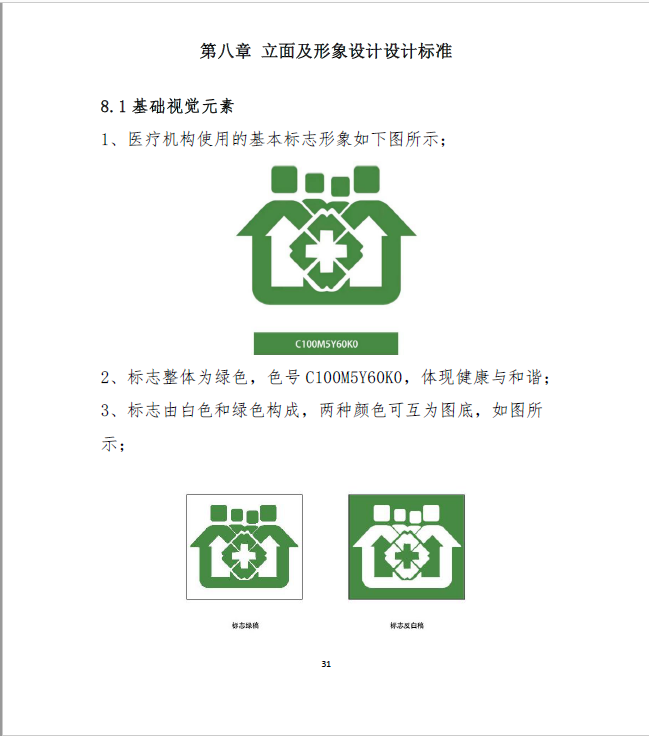 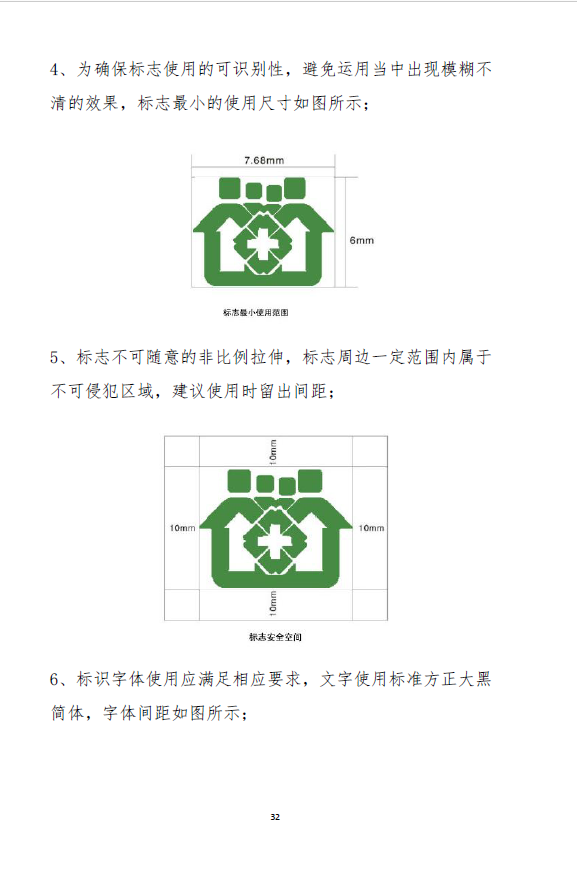 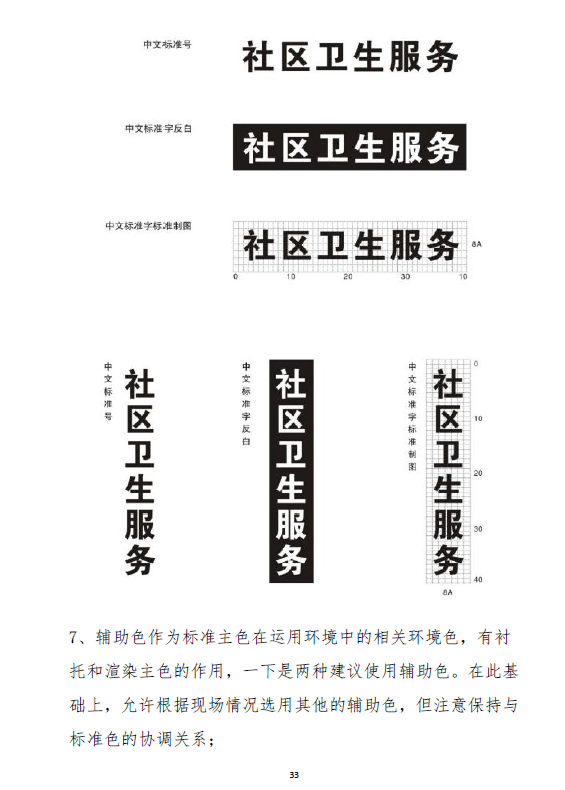 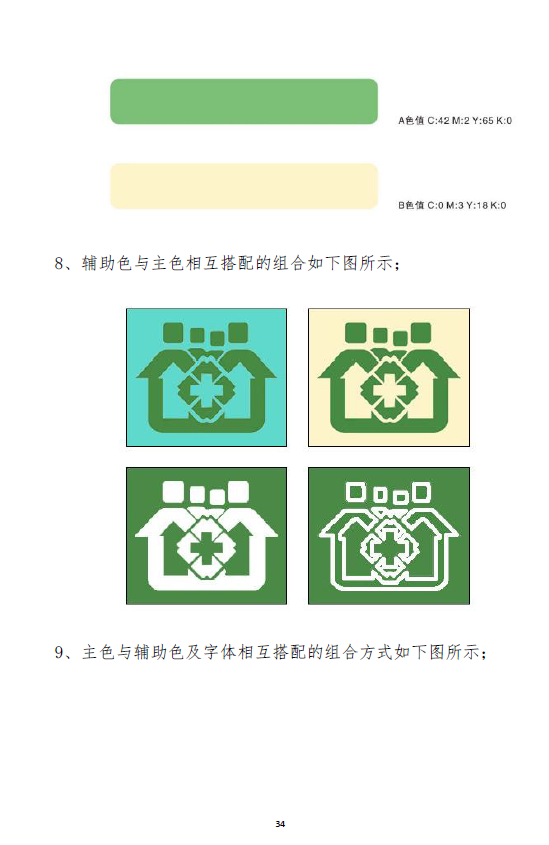 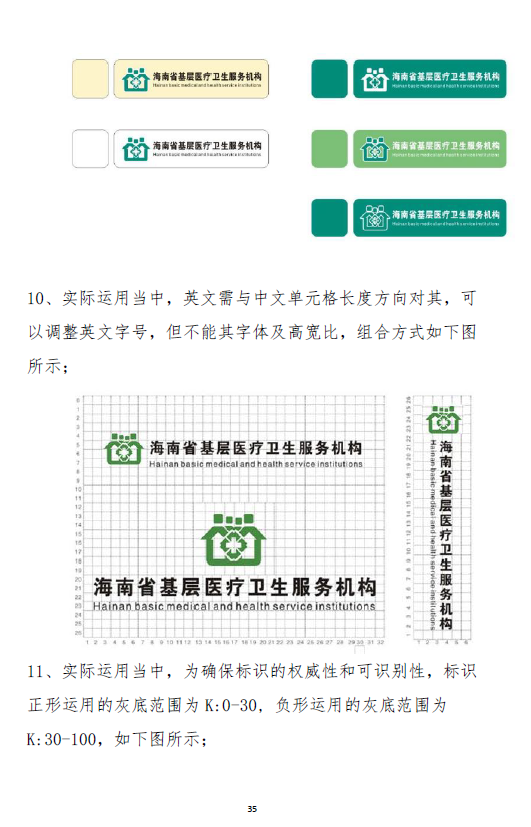 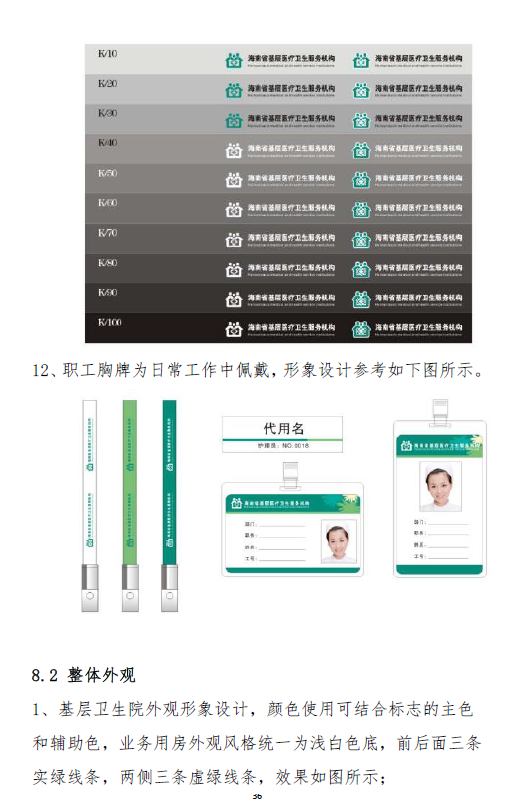 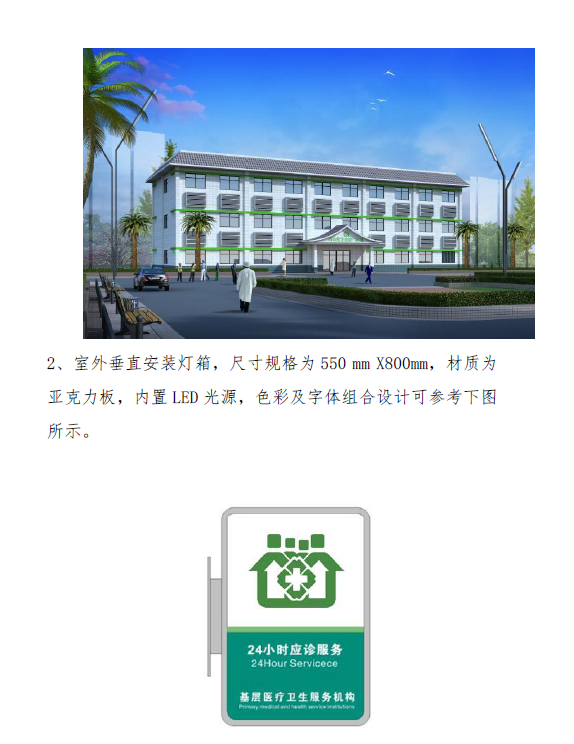 